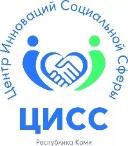 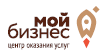    Центр инноваций социальной сферы                    ГОУ ВО «Коми республиканская академия                      государственной службы и управления» Акселерационная программа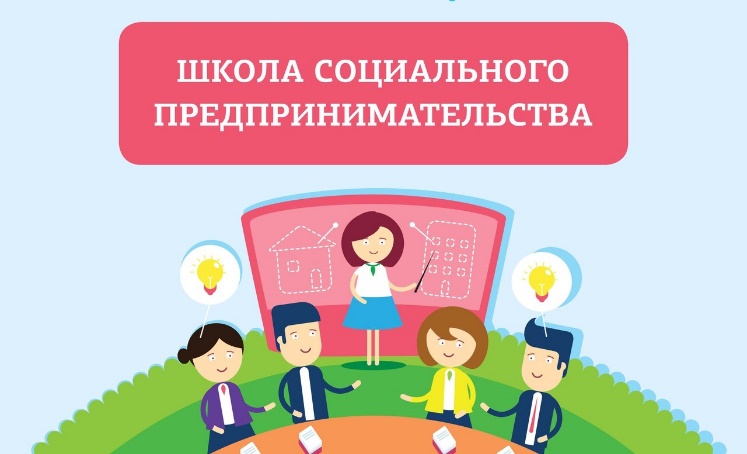                                        Заявки на участие принимаются до 25.05.2018 г.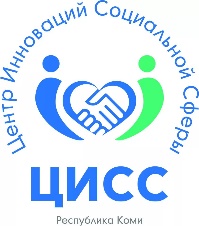 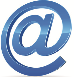 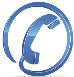 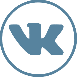 НАПРАВЛЕНИЯ ДЕЯТЕЛЬНОСТИ:Обучающие мероприятия.Проведение семинаров, тренингов, мастер-классов по вопросам осуществления деятельности в области социального предпринимательства.Консультационные услуги.по вопросам осуществления деятельности в области социального предпринимательства;по вопросам правового регулирования деятельности операционного и финансового менеджмента, основ планирования, налогового и бухгалтерского учета;по вопросам, связанным с оказанием консультационной поддержки 
по созданию маркетинговой стратегии реализации проектов субъектов социального предпринимательства;по вопросам, связанным с оказанием содействия по подготовке заявок в проводимых конкурсах/грантах;по вопросам, связанным с проведением отбора лучших социальных практик и их представлением в рамках проводимых открытых мероприятий;по вопросам участия в закупках товаров, работ услуг.Информационная поддержка.Разработка методических пособий, видео-роликов, телепередач о ЦИСС и социальном предпринимательстве.Проведение ежегодного республиканского конкурса «Лучший социальный проект года».Организация ежегодного Форума-слёта социальных предпринимателей.